JELENTKEZÉSI LAP

A Magyar Cochrane Tagozat és az ELTE Pedagógiai és Pszichológiai Kar közös továbbképző kurzusáraKurzus címe: Szisztematikus áttekintő közlemények és meta-analízis a gyakorlatbanKurzus helyszíne: ELTE PPK
(1075 Budapest, Kazinczy u. 23-27 és 
1064 Budapest, Izabella utca 46.)Kurzus időpontja: 2016. december 1-3.Jelentkező adataiNév:E-mail cím:Telefonszám:Munkahely (név, cím):Munkakör:Pecsétszám (ha van): EHA / Neptun kód (ha van):A graduális képzésben részt vevő hallgató? Igen/Nem        		Ha igen, intézmény, kar: _______________________________________PhD hallgató? Igen/Nem   		Ha igen, intézmény és doktori iskola neve:______________________Előreláthatóan a következő előadásokon veszek részt:az összesenelső nap (dec. 1.)második nap (dec. 2.)harmadik nap (dec. 3.)csak a magyar nyelvűekencsak a _____________________________________________. (megfelelőt kérem, jelölje)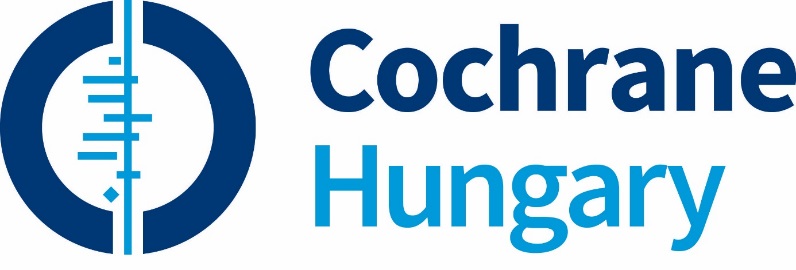 